TuesdayWe are making some Christmas decorations for our classrooms. Why don’t you have a go at making something at home that you could bring in to decorate your classroom with.These are just some of our ideas – you can make decoration you like. 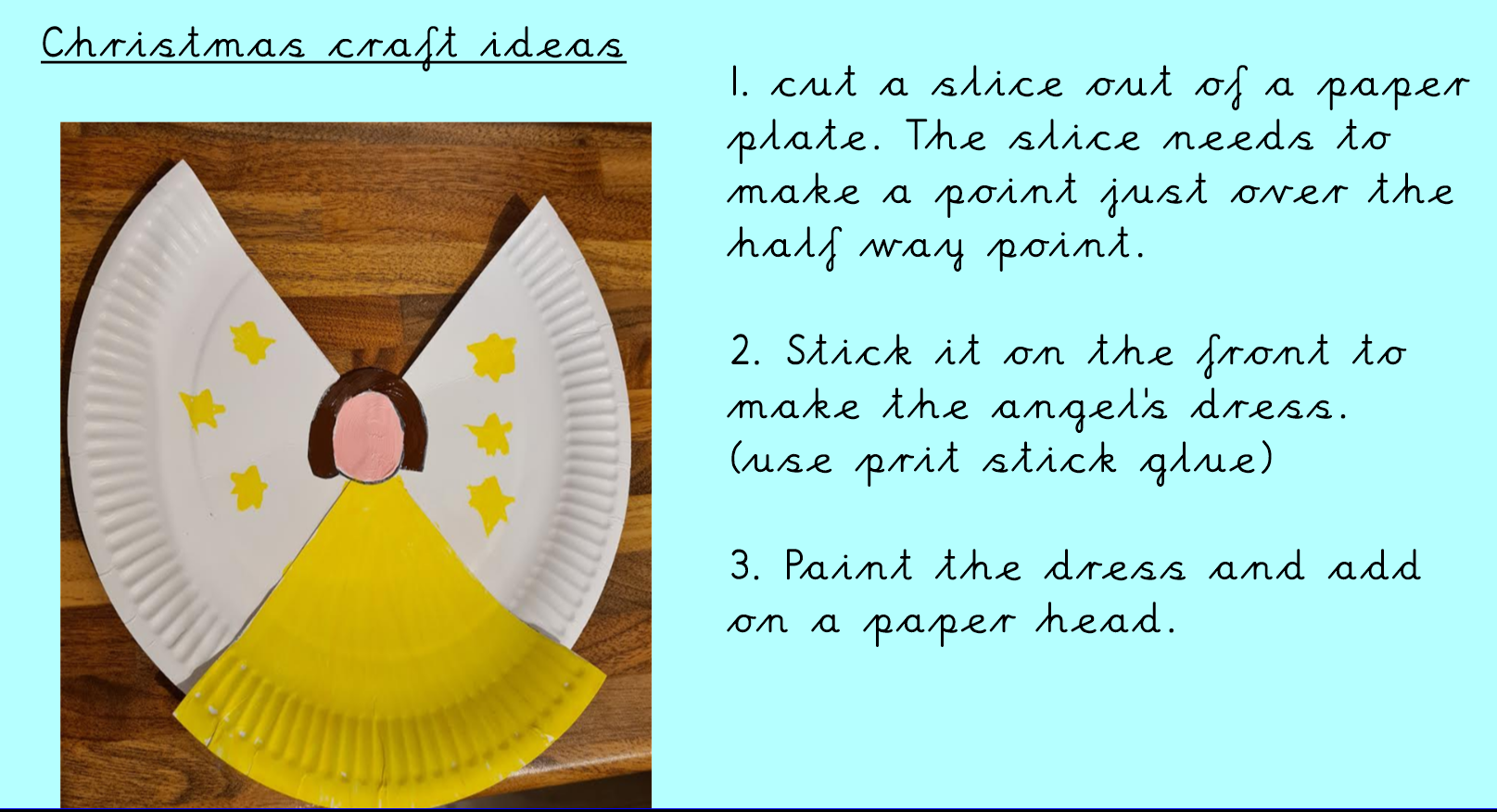 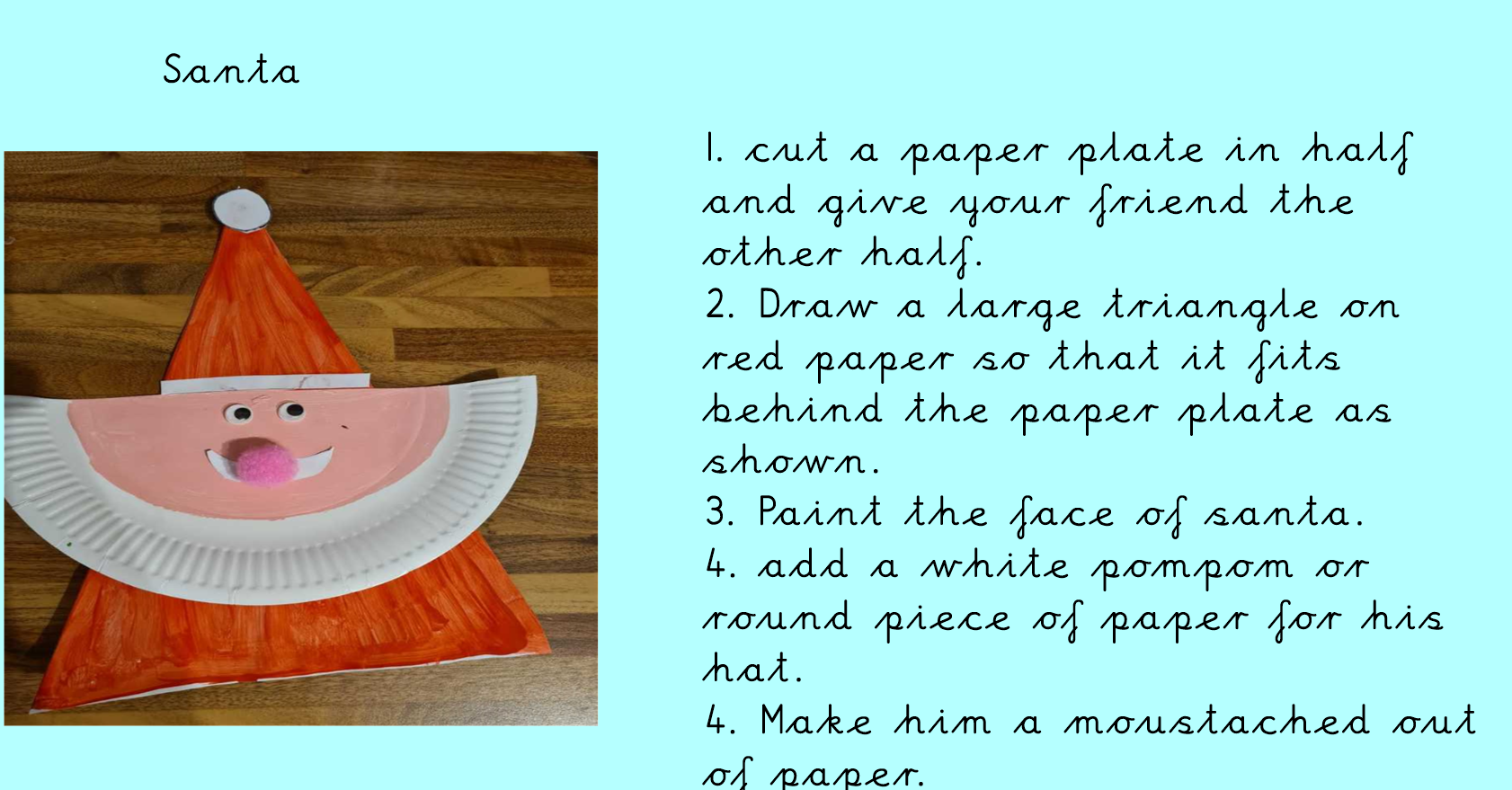 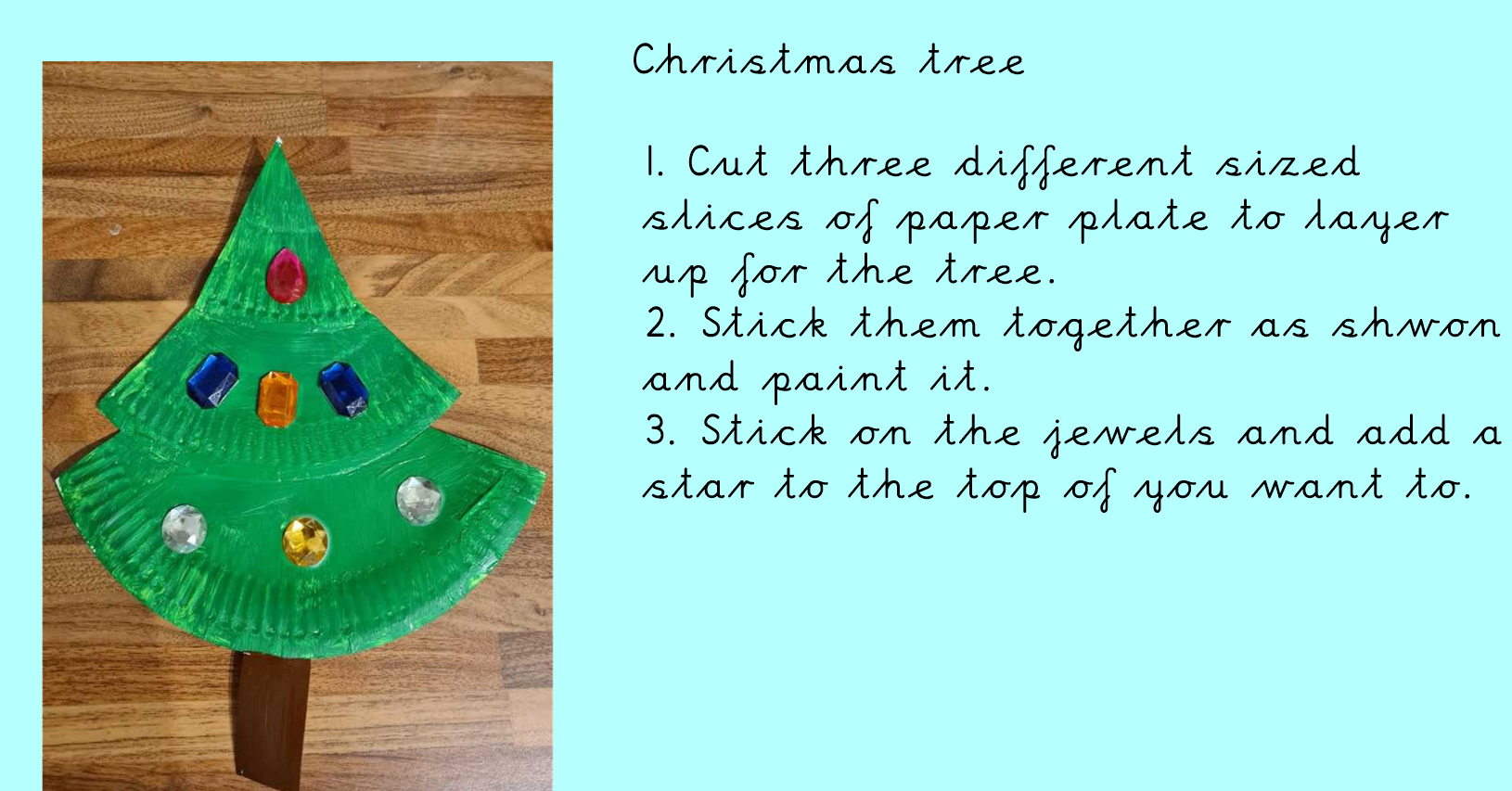 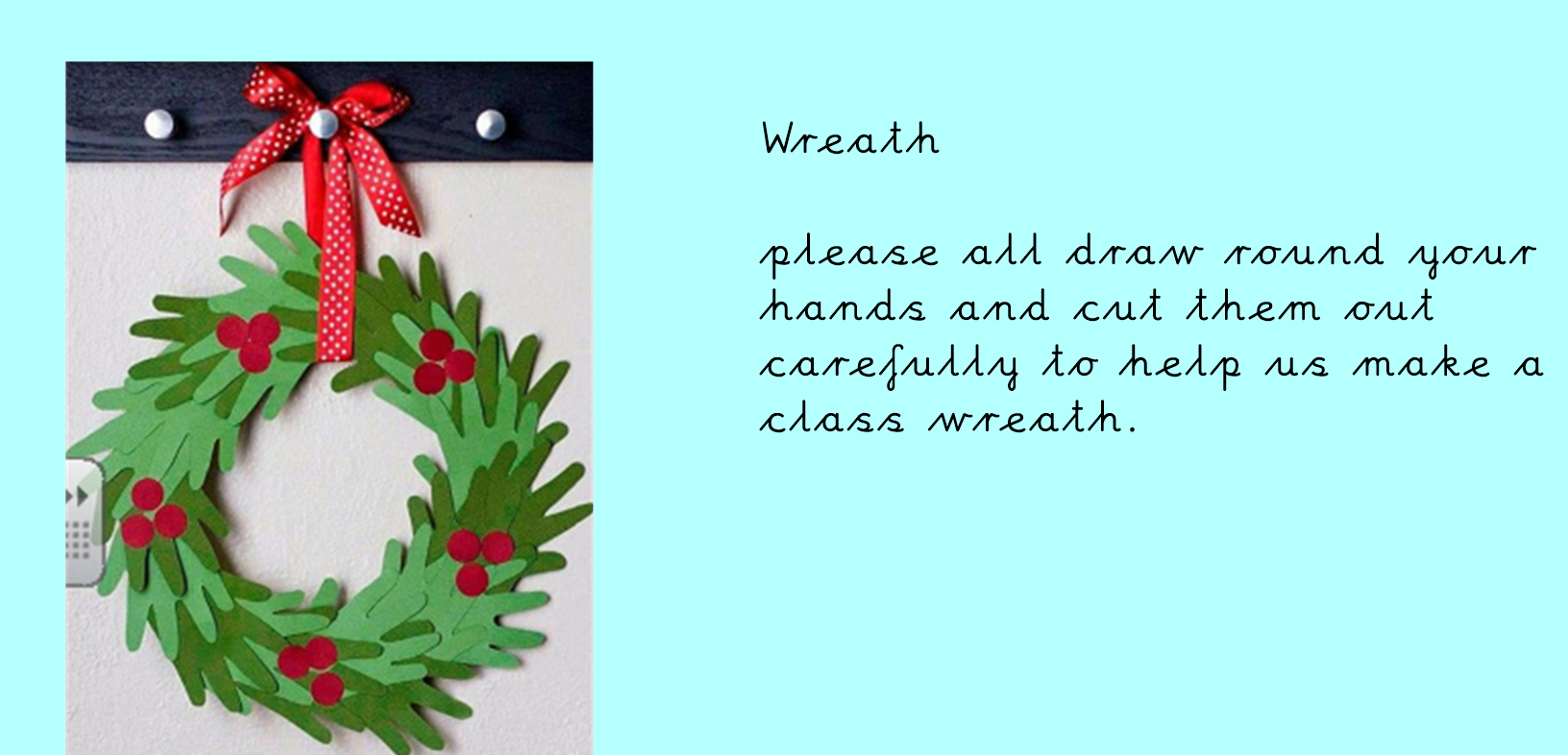 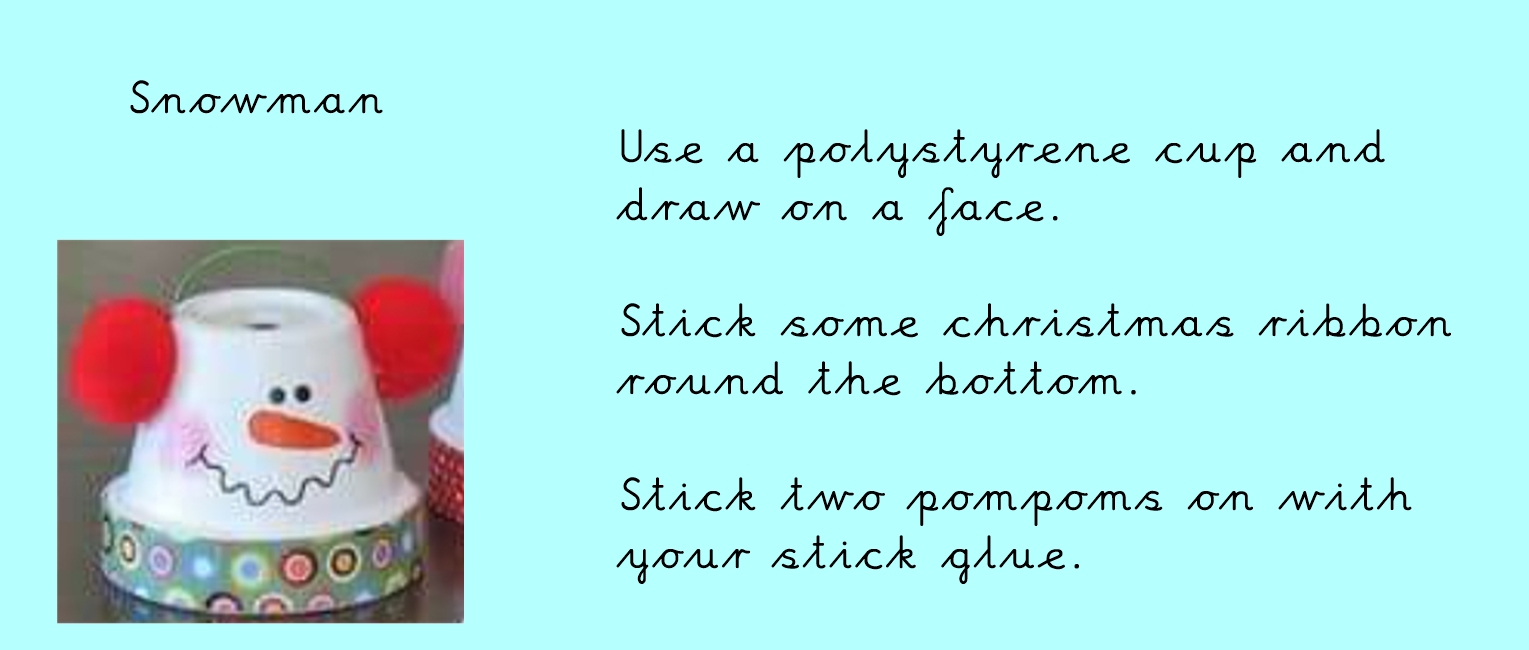 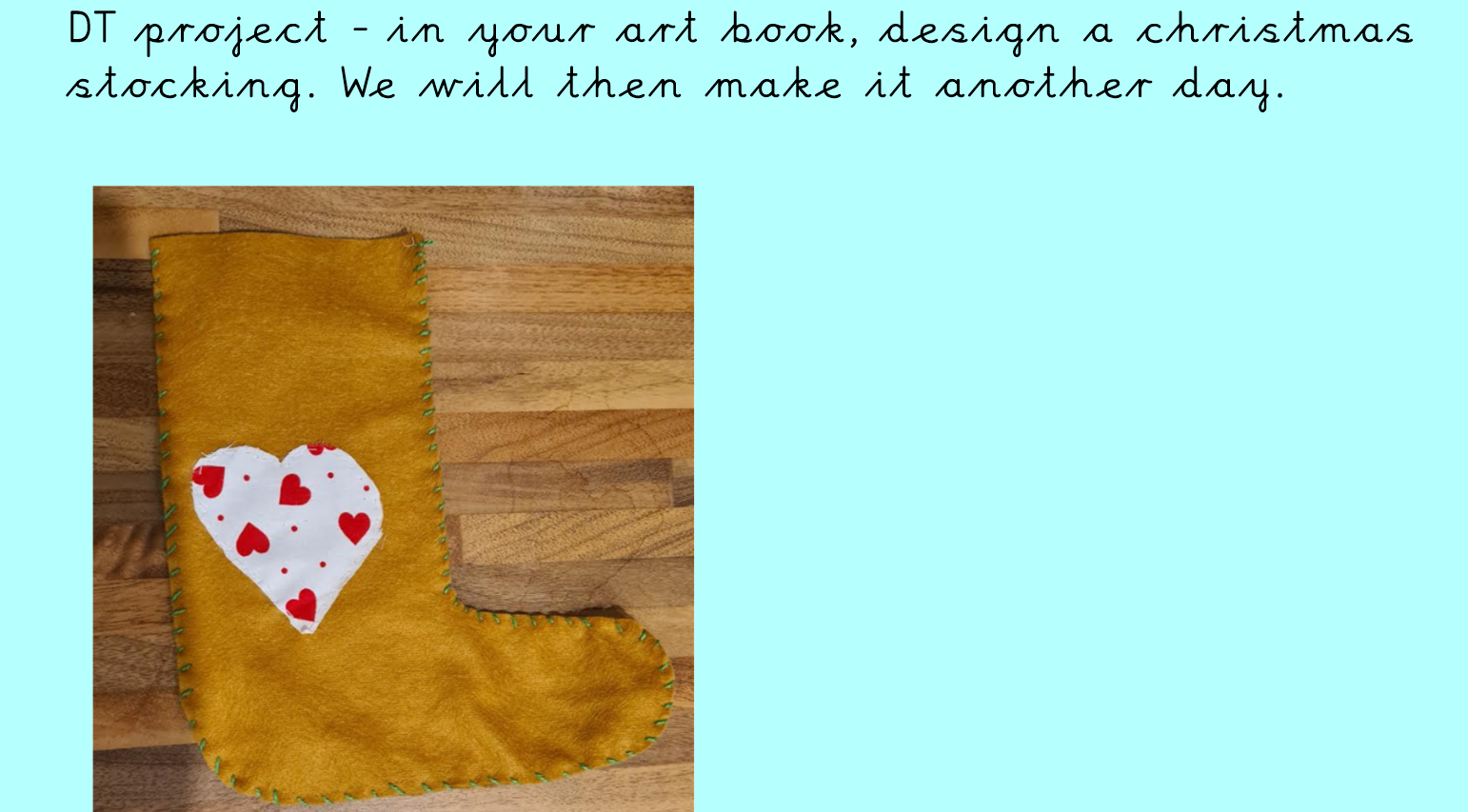 